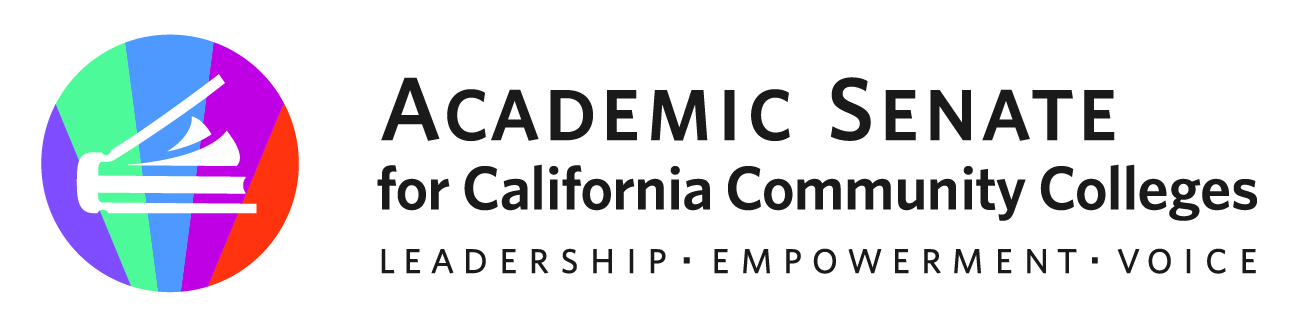 ASCCC Transfer, Articulation and Student Services Committee (TASSC) March 27, 2023 https://scccd.zoom.us/j/88161744103?pwd=YmtNSnJpNXBNK0JuOXd6SW42Yzdmdz09&from=addonAttendees: Stephanie Curry, Ty Simpson, Michelle Plug, Eric Wada MinutesCall to Order and Adoption of the AgendaThe meeting was called to order at 1pm. The agenda was adopted by consensus Transfer Virtual Event in Spring 2023 Planning The committee discussed the upcoming webinar and created an outline, a timeline and presenters Agenda Welcome- Stephanie Where are we in GE Changes- Stephanie Local Senates Role and Curriculum Committees- Stephanie and Ty Who should be involved in the discussion- Elizabeth Pro Active Planning for Changes and Timelines- Michelle, Elizabeth Articulation and Counseling- Michelle and Ty Examples Planning Task Force – Stephanie COMM and English Pre-req and Mapping- Ty Articulation Spreadsheets- Michelle Questions Presenters Aligned to Agenda Timeline Agenda Created March 27, 2023Template Created April 1 PPT completed April 21st Finalization Meeting April 24 Event is April 26, 2023Future Meetings Stephanie will set up a finalization meeting for the webinar after plenary. Adjournment Status of Previous Action ItemsIn Progress (include details about pending items such as resolutions, papers, Rostrums, etc.)Resolution on Academic/Progress Probation Webinar on GE Planning Completed (include a list of those items that have been completed as a way to build the end of year report). GE Webinar Series Fall 2022 Rostrum Article- The Articulation Officer’s Key Role in Curriculum, General Education and Transfer (November 2022) Rostrum Article- Addressing the Stigmatization of Academic Probation (February 2023) Approved Resolutions (Fall 2022) 4.01 General Education in the California Community College System Resources 4.02 F22 Proactive Planning and Support for Articulation and Counseling Date Subject # of Attendees Monday, Sept 12, 2022 (9-10:30am)General Education Requirements of the Associate Degree, Baccalaureate Degree, and Associate Degree for Transfer179Tuesday, Sept 13 (3-4:30pm) General Education Requirements of the Associate Degree, Baccalaureate Degree, and Associate Degree for Transfer150Tuesday, Sept 27 (12-1:30pm) Role of local Academic Senates and Curriculum Committees in regard to general education 128Wednesday, Sept 28 (2-3:30pm) Role of Articulation in Transfer in regard to general education 120Monday Oct 3, 2022 (9-10:30am) Addressing the impact of CalGETC, as proposed on local colleges, programs and course and students 200Thursday Oct 6, 2022 (2-3:30) Addressing the impact of CalGETC, as proposed on local colleges, programs, courses and students128902 Total Duplicated Attendees